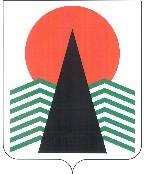 АДМИНИСТРАЦИЯНЕФТЕЮГАНСКОГО РАЙОНАпостановлениег.НефтеюганскО признании утратившим силу постановления администрации 
Нефтеюганского района от 28.12.2022 № 2547-па-нпа «О внесении 
изменений в постановление администрации Нефтеюганского района 
от 31.10.2016 № 1805-па-нпа «Об утверждении муниципальной программы Нефтеюганского района «Управление имуществом муниципального 
образования Нефтеюганский район на 2019-2024 годы и на период до 2030 года»В соответствии с Федеральным законом от 06.10.2003 № 131-ФЗ «Об общих принципах организации местного самоуправления в Российской Федерации», Уставом Нефтеюганского муниципального района Ханты-Мансийского автономного округа – Югры, в целях приведения муниципального правового акта в соответствие 
с действующим законодательством п о с т а н о в л я ю:Признать утратившим силу с 01.01.2023 постановление администрации Нефтеюганского района от 28.12.2022 № 2547-па-нпа «О внесении изменений 
в постановление администрации Нефтеюганского района от 31.10.2016 № 1805-па-нпа «Об утверждении муниципальной программы Нефтеюганского района «Управление имуществом муниципального образования Нефтеюганский район на 2019-2024 годы 
и на период до 2030 года».Настоящее постановление подлежит официальному опубликованию в газете «Югорское обозрение» и размещению на официальном сайте органов местного самоуправления Нефтеюганского района. Настоящее постановление вступает в силу после официального опубликования и распространяет свое действие на правоотношения, возникшие 
с 01.01.2023.Контроль за выполнением постановления возложить на заместителя главы Нефтеюганского района Бородкину О.В.Глава района							А.А.Бочко27.01.2023№ 84-па-нпа№ 84-па-нпа